HIGHLIGHTS FROM INTER HOUSE COMPETITIONSINTER HOUSE BOARD DECORATION COMPETITION CONDUCTED ON 11 MAY 2022: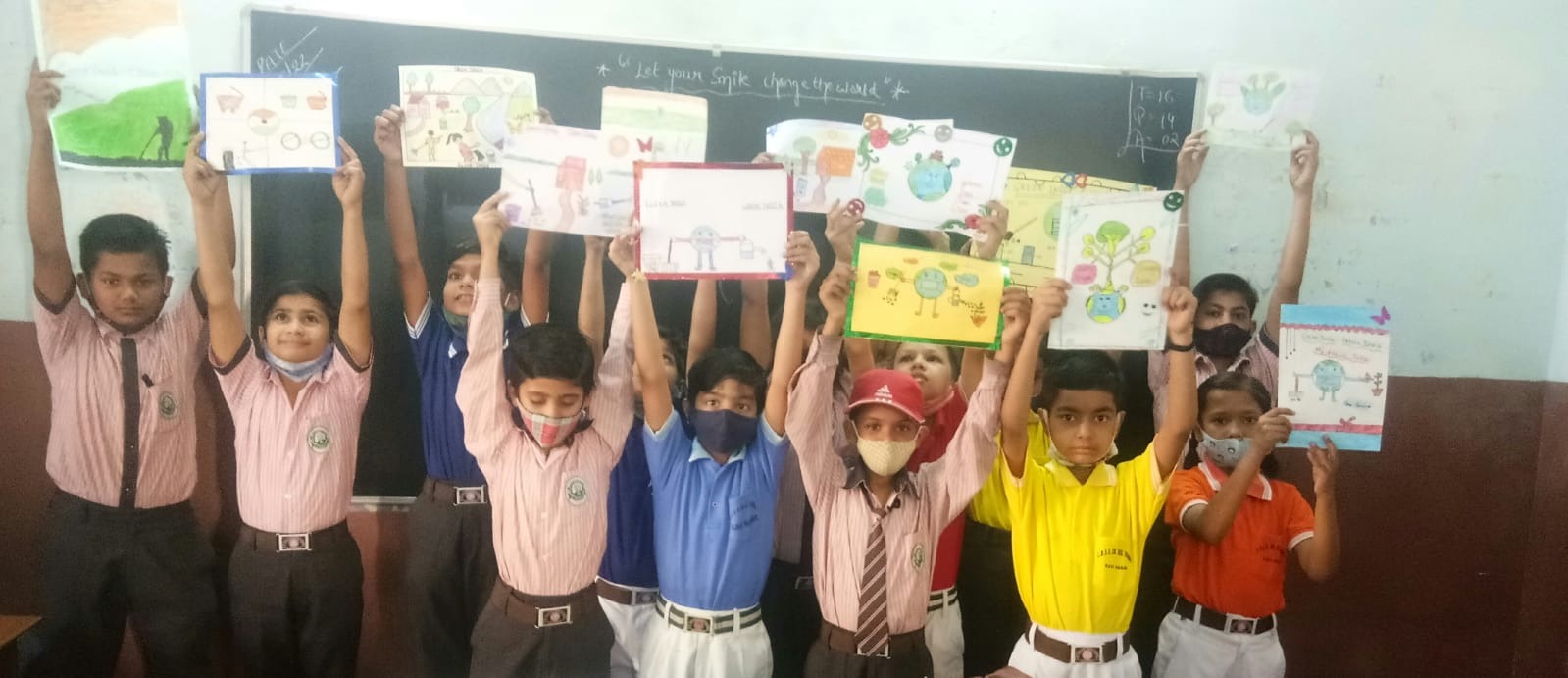 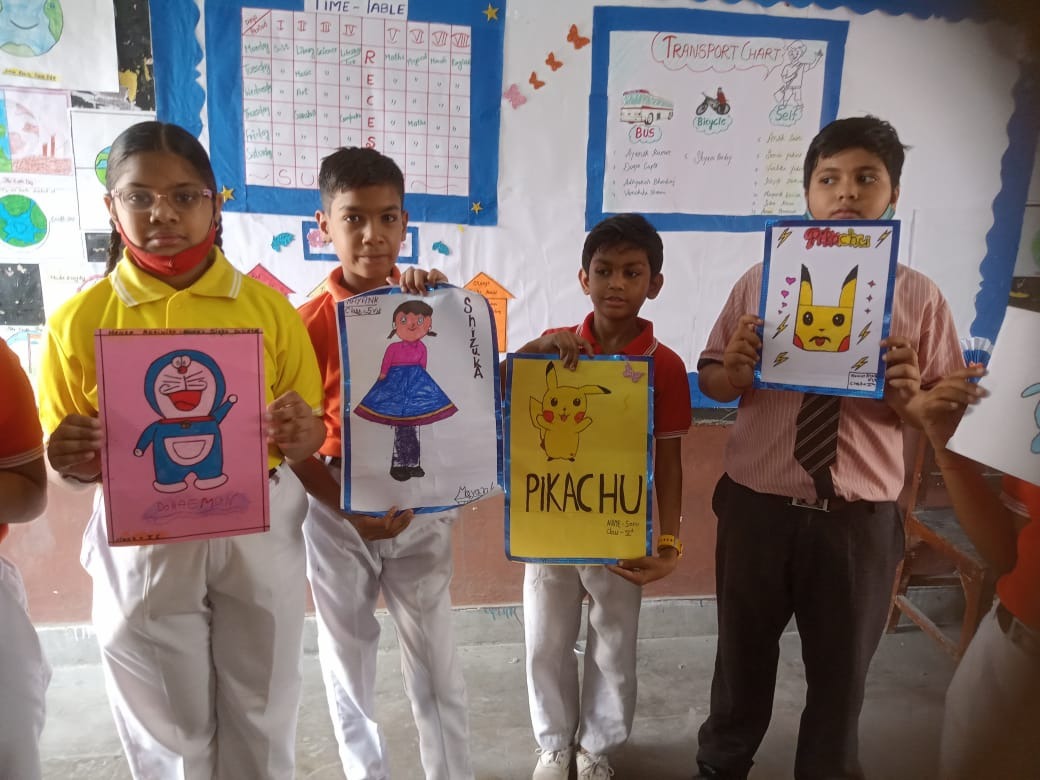 INTER HOUSE KALAMKARI ART COMPETITION: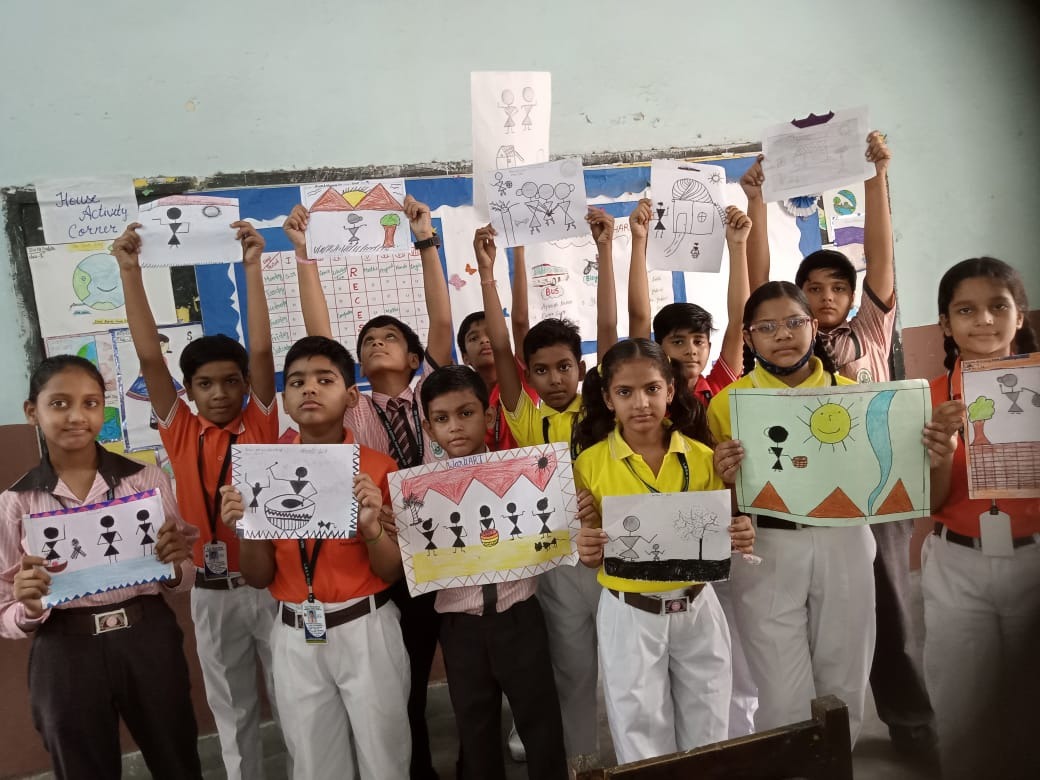 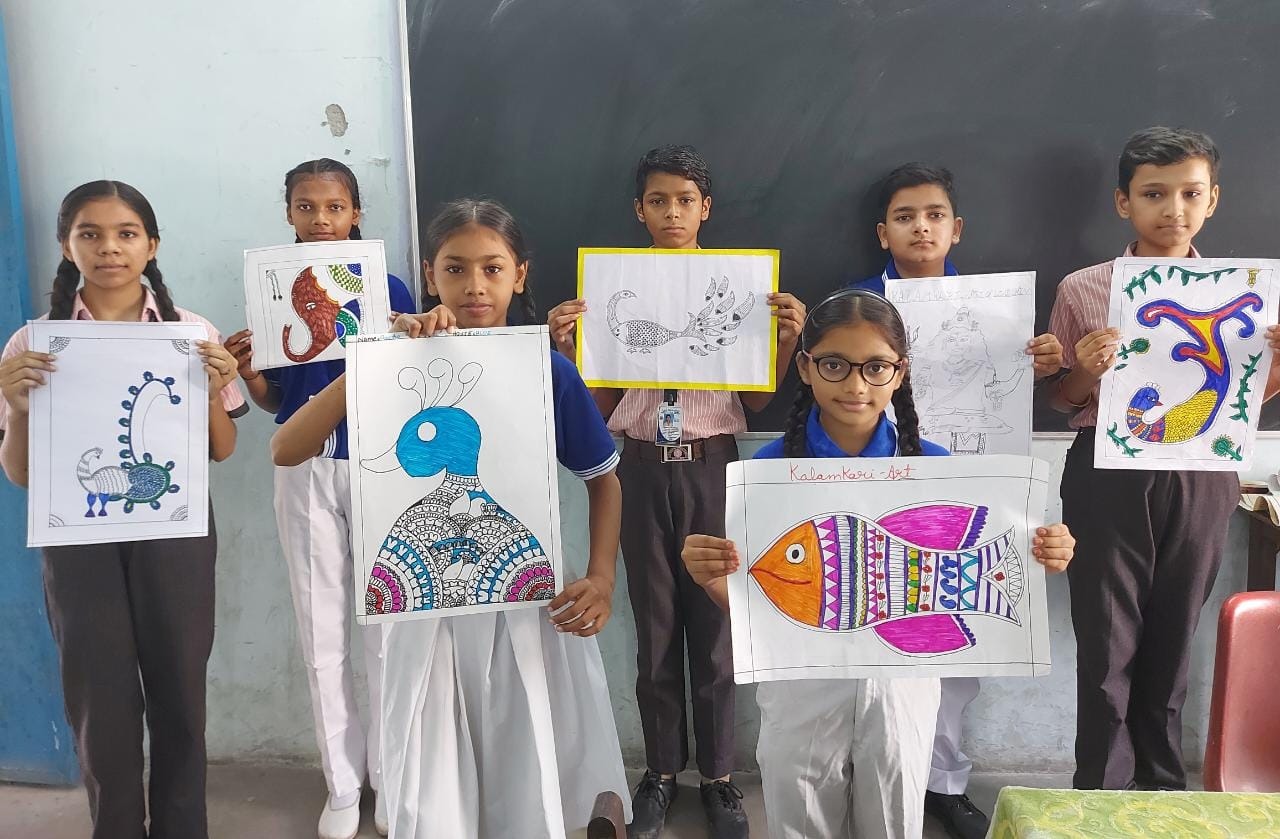 INTER HOUSE DIWALI DECORATION COMPETITION: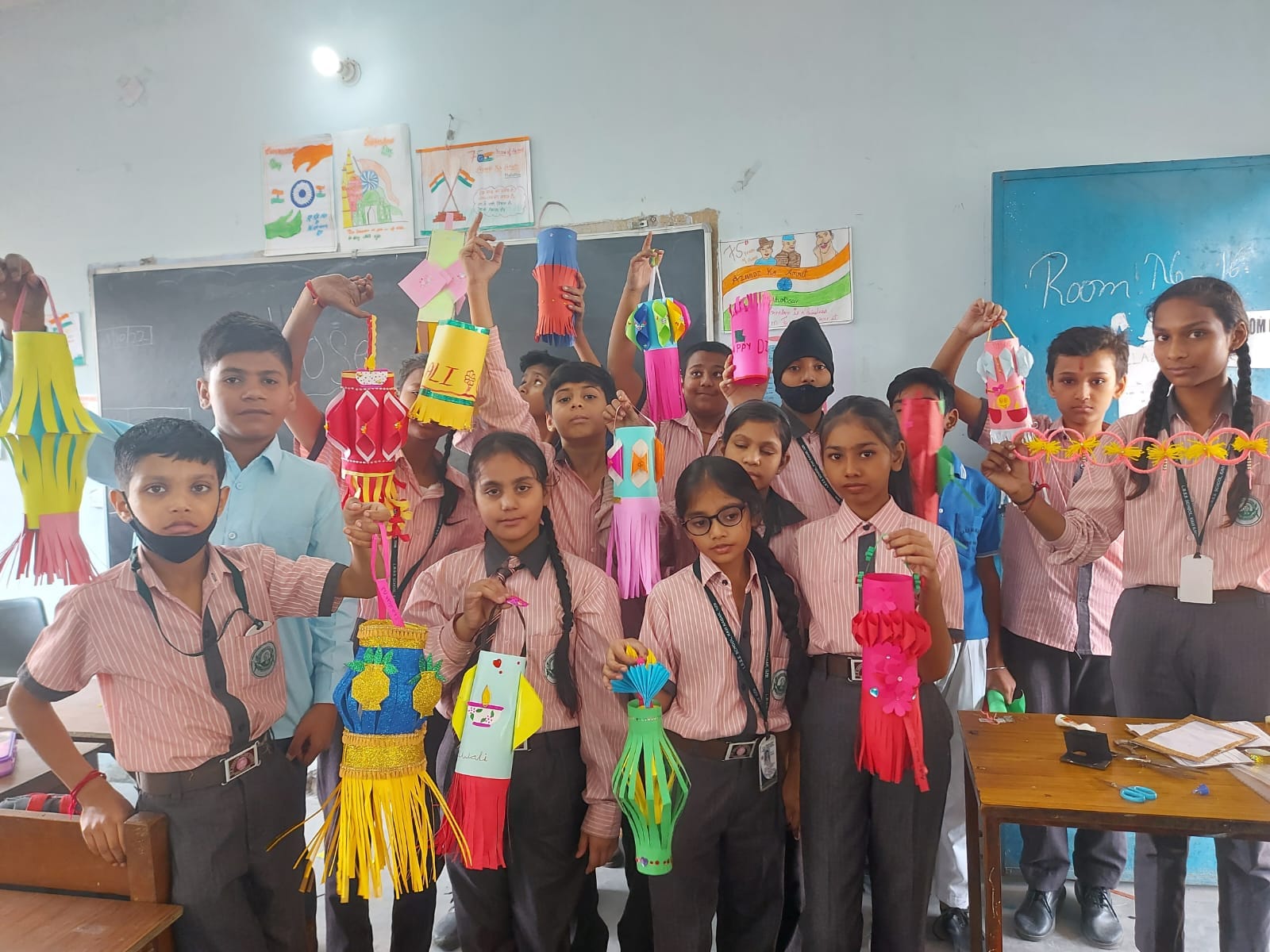 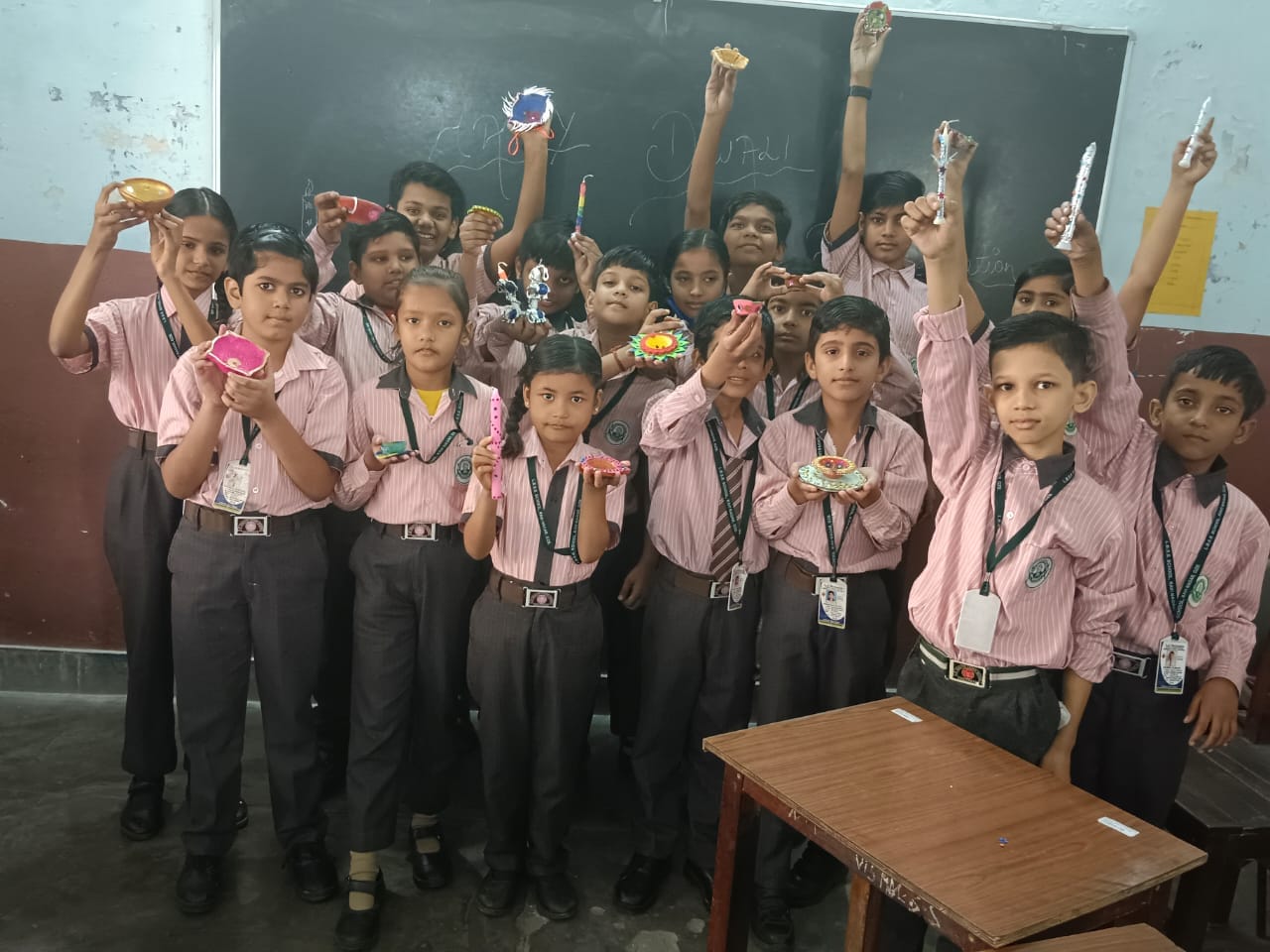 INTER HOUSE EXTEMPORE COMPETITION: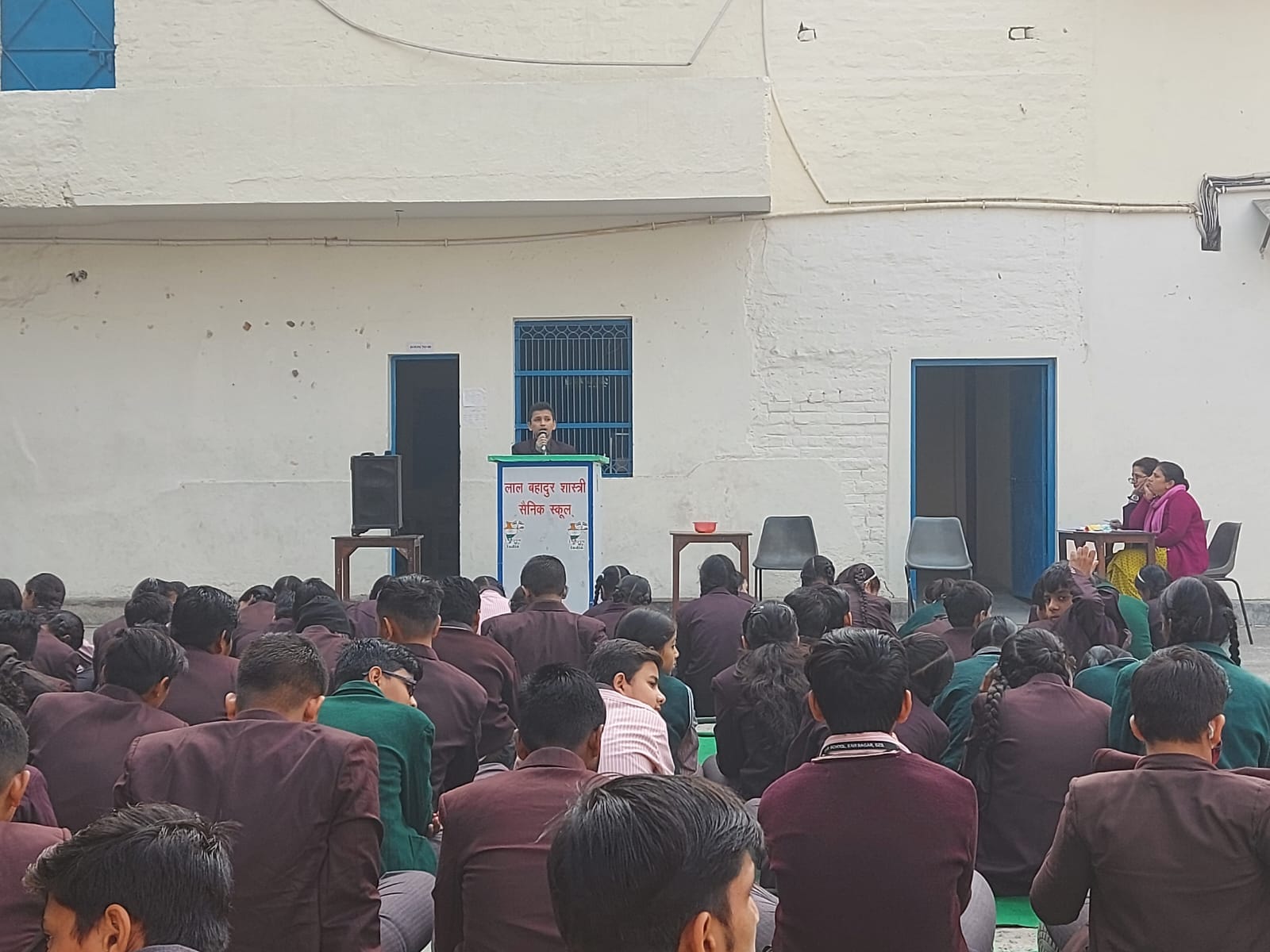 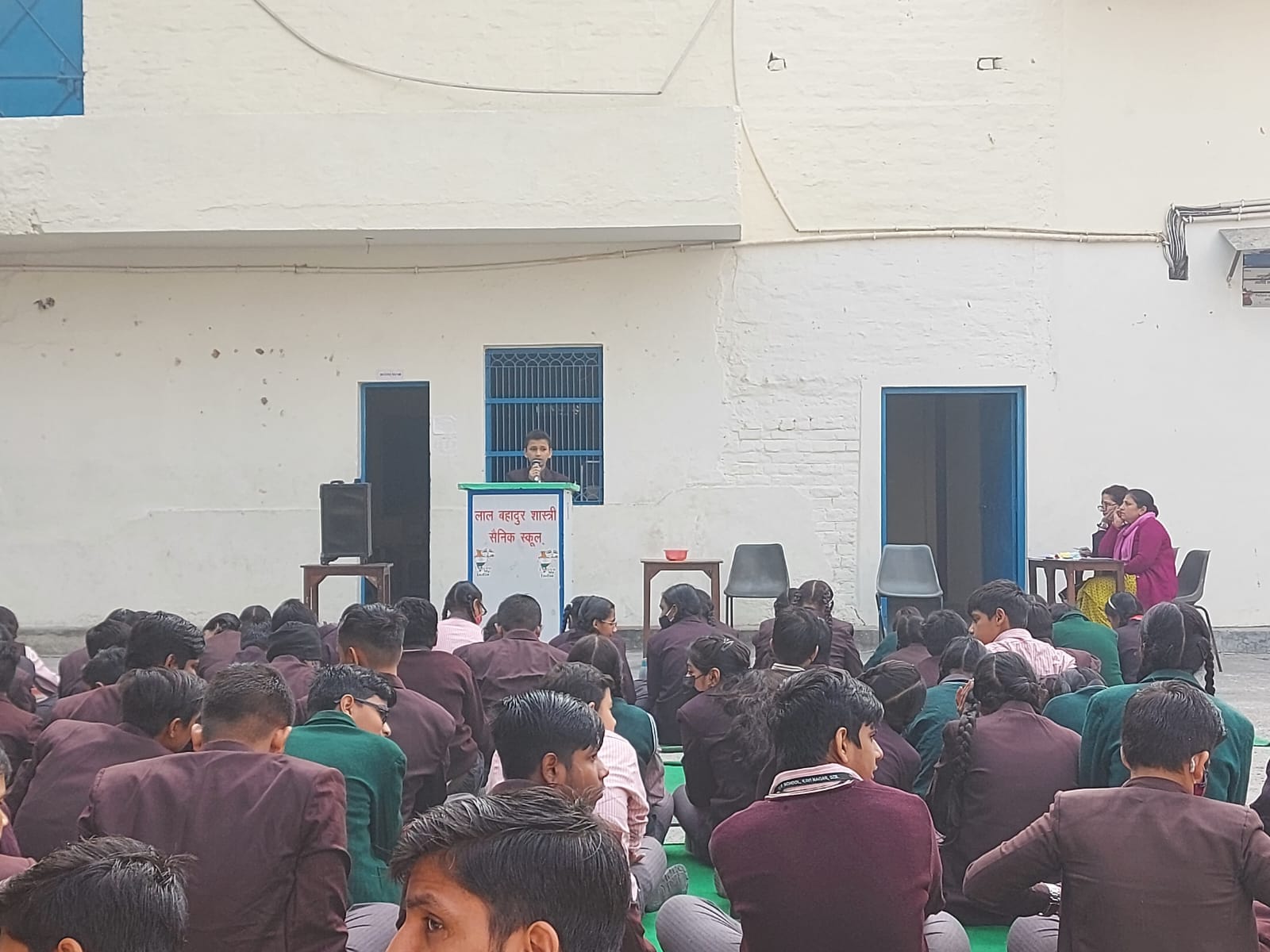 